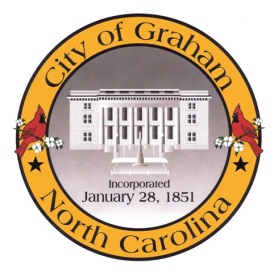 Planning BoardMeeting Agenda
January 20, 2015 at 7:00pm
Council Chambers, 201 S Main StMeeting Called to Order, Invocation, and Overview of Board and general meeting rules1.	Public comment on non-agenda items2.	Approve minutes of the December 16, 2014 meeting3.	Committee Reports4.	Old Businessa.	Consider applicants for vacant position5.	New Businessa.	Watercourse Apartments (CR1403). Request by ECO Watercourse, LLC to amend the preliminary site plan for the Conditional Residential (C-R) zoning for property located at 1050 Woody Dr (GPIN 8884724405).b.	Conklin UBD (SUP1405). Request by Jordan Conklin for a Special Use Permit for a Unified Business Development on property located at 1268 E Harden St (GPIN 8883997150).AdjournA complete agenda packet is available at www.cityofgraham.com